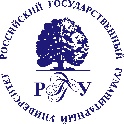 Российский государственный гуманитарный университетФакультет культурологии РГГУВысшая школа европейских культурВсероссийская научная конференция «Мода. Город. Повседневность:методы, подходы, практики анализа» 13 июня 2019Открытие конференцииМиусская пл., д. 6, Книжная лавка РГГУ «У Кентавра»15:00Модератор: к.и.н. Аркадий ПерловI. Город и современностьк. культурологии Ксения Ельцова (ВШЕК ФК РГГУ)Репрезентации городского пространства в Рунете 2010-хк. культурологии Виктория Мерзлякова (ФК РГГУ).«Модное место» как элемент городской среды: горожане и пространство в режиме репрезентации темаII. Визуальное и историяк. культурологии Валерия Косякова (ВШЕК ФК РГГУ)О движении в картинах Фрэнсиса БэконаPhD Ксения Головко (Univerity of St.Gallen, институт Русской политики и культуры)Жак Рансьер и практики русского авангардак. филол.н. Т.Ю. Дашкова (ВШЕК ФК РГГУ)Бабетта, колдунья, конский хвост: Экспансия западного кино в советскую повседневность